ПИСАНА ПРИПРЕМА ЗА ПРАКТИЧНО ПРЕДАВАЊЕ ИЗ МАТЕМАТИКЕПРИЛОГ 1.Радни листПовршина фигура мери се којим јединицама мере?____, ____, ____, ____, ____, ____, ____.Упиши знак <, > или = :300 dm2 _____ 3mm2			4 m2 16 dm2 ______ 461 dm2 Повежи тако да једнакости буду тачне.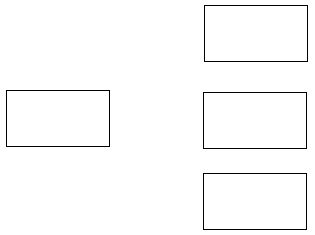 Обим правоугаоника је 12 cm. Помоћу квадратне мреже у својим свескама нацртајте све правоугаонике који имају дати обим. Који од нацртаних правоугаоника има највећу површину? Површина парцеле износи 12а 6m2. На парцели је башта чија је површина 3а и кућа која има 58 m2. Колика површина на парцели је неискоришћена?ПРИЛОГ 2.Додатни радни листУпиши одговарајуће мерне јединице. 42 ha = 4 200 ___	_; 3 a = 30 000 ____; 60 000 m2 = 6 ____		Отац има 8 синова. Имање које поседује има површину 53 ha 20 a. Колико ће сваки од синова добити од имања ако га поделе на једнаке делове?Израчунај:4 m2 75 dm2 + 13 m2  65 dm2 =		34 a 26 m2 ∙ 2 =Нацртај и подели на cm2 правоугаоник дужине 6 cm и ширине 2 cm.Решења задатака:Радни лист:mm2, cm2, dm2, m2, a, ha, km2.300 dm2  > 3 mm2 ; 4 m2 16dm2  < 461 dm2753cm2 →7530mm2                5cm2  8 mm2→ 58 mm212a 6m2 = 120 m2  + 6 m2 ; Башта: 6а = 600 m2 ;Кућа: 58 m2 12a 6m2 – (600 m2  + 58 m2) = 1206 m2 – 658 m2 = 548 m2Додатни радни лист:42 ha = 4 200 а ; 3 a = 30 000 cm2; 60 000 m2 = 6 а.53 ha 20 a꞉8= (5300 а + 20 а) ꞉ 8 = 5320 а ꞉ 8 = 665а34 а 26 m2 ∙ 2 = 3426 m2 ∙ 2 = 6852 m2ОПШТИ ПОДАЦИНазив школе:Датум одражавања часа:Разред и одељење:4Час по реду:Предавач:ОПШТИ МЕТОДИЧКИ ПОДАЦИНаставни предмет:МатематикаНаставна тема:Наставна јединица:Правоугаоник, квадрат, површина фигуре (мерење)Тип наставног часа:ОбнављањеПретходна наставна јединица:Писмени задатакНаредна наставна јединица:Израчунавање површине правоугаоника.ОБРАЗОВНИ ЗАДАЦИОбразовни:Понављање усвојених знања о правоугаонику, квадрату, површини фигуре (мерење).Функционални:Увежбавање примене усвојених знања о правоугаонику, квадрату и површини фигуре.Васпитни:Развијање радне културе код ученика.Наставне методе:Дијалошка,метода самосталног рада ученика,монолошка и демонстративна метода.Облици рада:Фронтални,индивидуалниНаставна средства:Радни лист, хамер.Литература:''Радна свеска за 4. Разред основне школе'', ''Уџбеник за 4. Разред основне школе'' Светлана Јоксимовић – Едука; ''Методика наставе математике'' Милана Егерић. СТРУКТУРА ЧАСАУводни део часа:У уводном делу часа ученици решавају задатке са циљем  понављања особина фигура које су до тад научили.Главни део часа:Истицање циља часа, обнављање претходно стечених знања о особинама, карактеристикама, сличностима и различитостима правоугаоника, квадрата и о површинама фигура.Завршни део часа:Проверавам решења која су ученици добили тако што ученици усмено саопштавају решења задатака, без поновног рачунања на табли. Питам ученике да објасне како су дошли до решења.  Уколико не ураде до краја часа, то им остаје за домаћи задатак.ТОК ЧАСАУводни део часа:У  уводном  делу часа представљам се ученицима и позивам их на сарадњу.Саопштавам им да ће поновити градиво које су научили на неком од претходних часова. Ученици не пишу ништа у својим свескама, већ пажљиво прате ученике који раде задатке на табли.На табли лепим хамер са нацртаним фигурама, а задатак ученика јесте да од тих понуђених фигура подвуку квадрат и правоугаоник. Након тога им постављам питања везана за особине квадрата и правоугаоника: Шта је правоугаоник?Какве су његове странице?Како их обележавамо?Колико углова има?Шта је квадрат?Суседне странице квадрата су?Наспрамне странице квадрата су?Која је разлика узмеђу правоугаоника и квадрата?Лепим преко правоугаоника и квадрата мрежу и постављам питање:Ако један квадрат има површину 1 dm2, колика је површина правоугаоника и квадрата? (Уколико је потребно дајем додатна објашњења.)Која фигура има већу површину? (Закључак изводе бројећи квадрате из квадратне мреже)Главни део часа:ЗАВРШНИ ДЕО ЧАСАДелим ученицима радни лист (Прилог 1). Ученици раде у свескама задатке, а на таблу излазе и раде један по један задатак, анализирају га заједно са мном и дају објашњења шта се тражи у задатку и како су дошли до решења.У завршном делу часа са ученицима вршим анализу резултата рада. Ученици који су завршили са решавањем радног листа, добијају додатни радни лист (прилог 2) у циљу проширивања знања. Док ће остали завршавати радни лист и додатни радни лист добити за домаћи задатак.